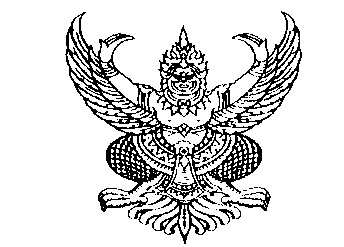 ประกาศองค์การบริหารส่วนตำบลบ้านตูลเรื่อง  ประมูลราคาซื้อรถตักหน้าขุดหลัง แบบขับเคลื่อน ๔  ล้อ ชนิด 4 ล้อเท่ากัน  จำนวน ๑ คัน  ด้วยระบบอิเล็กทรอนิกส์ -------------------------	   ตามที่องค์การบริหารส่วนตำบลบ้านตูล  ได้ประกาศประมูลด้วยระบบอิเล็กทรอนิกส์โครงการประมูลราคาซื้อรถตักหน้า-ขุดหลัง แบบขับเคลื่อน 4 ล้อ ชนิด 4 ล้อเท่ากัน จำนวน  1 คัน ด้วยระบบอิเล็กทรอนิกส์ ตามเอกสารประมูลด้วยระบบอิเล็กทรอนิกส์ เลขที่ 1/2557  ลงวันที่  7  กุมภาพันธ์  2557 กำหนดยื่นเอกสารประมูลวันที่  4  มีนาคม  2557  โดยมีผู้ที่มีสิทธิ์เข้าเสนอราคา จำนวน 2 ราย ดังนี้		1.บริษท สยามแทคกรุ๊ป 999 จำกัด		2.ห้างหุ้นส่วนเสรีวิศวกรรม            กำหนดการประมูลในวันที่  18  มีนาคม  2557  เวลา  14.00 – 14.30 น. ผลปรากฏว่า บริษัท สยามแทคกรุ๊ป 999 จำกัด เป็นผู้เสนอราคาต่ำสุด เป็นเงิน  4,191,000.-บาท (เงินสี่ล้านหนึ่งแสนเก้าหมื่นหนึ่งพันบาทถ้วน)  เป็นผู้ชนะการประมูลซึ่งทำให้องค์การบริหารส่วนตำบลบ้านตูล  ประหยัดงบประมาณได้  9,000 บาท คิดเป็น 0.21 % จากวงเงินงบประมาณ 4,200,000 บาท	จึงประกาศให้ทราบโดยทั่วกันประกาศ ณ วันที่  18  เดือน มีนาคม  พ.ศ.  2557(ลงชื่อ)    (นายวิชาญ   เนาว์สุวรรณ)รองนายกองค์การบริหารส่วนตำบล  รักษาราชการแทน          นายกองค์การบริหารส่วนตำบลบ้านตูล